   				PCMH/PCMH-N Staff Training Log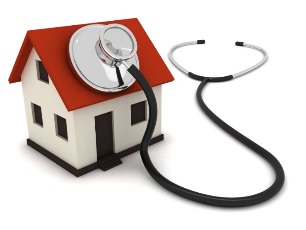 EMPLOYEE NAME:__________________________________________________________________________________		INITIATIVE						TRAINING PROVIDEDPatient Provider Partnership				Date:________________________________Signature: __________________________Patient Registry						Date:________________________________Signature: __________________________Performance Reporting				Date:________________________________Signature: __________________________Individual Care Management				Date:________________________________Signature: __________________________Extended Access					Date:________________________________Signature: __________________________Test Tracking & Follow Up				Date:________________________________Signature: __________________________E-Prescribing						Date:________________________________Signature: __________________________Preventive Services					Date:________________________________Signature: __________________________Linkage to Community Services			Date:________________________________Signature: __________________________Self-Management Support				Date:________________________________Signature: __________________________Patient Web Portal					Date:________________________________Signature: __________________________Coordination of Care					Date:________________________________Signature: __________________________Specialist Referral Process				Date:________________________________Signature: __________________________